от 26 сентября 2022 года									         № 1064О внесении изменений в постановление администрации городского округа 
город Шахунья Нижегородской области от 12.02.2013 № 107 «Об утверждении Положения о единой межведомственной комиссии по вопросам уровня заработной платы, выплачиваемой работникам юридическими лицами и индивидуальными предпринимателями городского округа город Шахунья»Администрация городского округа город Шахунья Нижегородской области 
п о с т а н о в л я е т :В постановление администрации городского округа город Шахунья Нижегородской области от 12.02.2013 № 107 «Об утверждении Положения о единой межведомственной комиссии по вопросам уровня заработной платы, выплачиваемой работникам юридическими лицами и индивидуальными предпринимателями городского округа город Шахунья» внести прилагаемые изменения, изложив Положение о единой межведомственной комиссии по вопросам уровня заработной платы, выплачиваемой работникам юридическими лицами и индивидуальными предпринимателями городского округа город Шахунья в новой редакции.Начальнику общего отдела администрации городского округа город Шахунья обеспечить размещение настоящего постановления на официальном сайте администрации городского округа город Шахунья Нижегородской области и в газете «Знамя труда».3. Настоящее постановление вступает в силу после официального опубликования посредством размещения на официальном сайте администрации городского округа город Шахунья Нижегородской области и в газете «Знамя труда».4. Контроль за исполнением настоящего постановления оставляю за собой.И.о. главы местного самоуправлениягородского округа город Шахунья							    А.Д.СеровПРИЛОЖЕНИЕк постановлению администрациигородского округа город ШахуньяНижегородской областиот 26.09.2022 г. № 1064ПОЛОЖЕНИЕ о единой межведомственной комиссии по вопросам уровня заработной платы,
 выплачиваемой работникам юридическими лицами и индивидуальными 
предпринимателями городского округа город Шахунья 1. ОБЩИЕ ПОЛОЖЕНИЯ1.1. Настоящее Положение определяет цели, задачи, компетенцию, полномочия, порядок формирования и работы единой межведомственной комиссии по вопросам уровня заработной платы, выплачиваемой работникам юридическими лицами и индивидуальными предпринимателями городского округа город Шахунья (далее - Комиссия). 1.2. В своей деятельности Комиссия руководствуется федеральными законами, законами Нижегородской области, нормативно-правовыми актами Губернатора и Правительства Нижегородской области, а также настоящим Положением. 1.3. Комиссия создается и прекращает свою работу на основании постановления администрации городского округа город Шахунья Нижегородской области. 1.4. Комиссию возглавляет глава местного самоуправления городского округа город Шахунья Нижегородской области.   2. ЦЕЛИ И ЗАДАЧИ ДЕЯТЕЛЬНОСТИ КОМИССИИ2.1. Комиссия создается в целях решения вопросов, направленных на: - легализацию доходов физических лиц; - обеспечение выполнения плана и увеличение налогооблагаемой базы по налогу на доходы физических лиц; - усиление контроля над соблюдением законодательства об оплате труда; - создание благоприятных условий труда; - усиление социальной защищенности работающего населения. 2.2. Задачами Комиссии являются: - анализ ситуации по уровню, условиям и своевременности выплаты заработной платы в организациях всех форм собственности; - разработка мер по повышению уровня заработной платы, выплачиваемой работникам юридическими лицами и индивидуальными предпринимателями; - создание организационных условий для выполнения задач по ликвидации задолженности по заработной плате; - определение приоритетных направлений по улучшению ситуации в оплате труда; - координация деятельности органов исполнительной власти, осуществляющих контроль за уровнем и своевременностью выплаты заработной платы.      3. ФУНКЦИИ КОМИССИИ3.1. Комиссия организует взаимодействие структурных подразделений органов местного самоуправления, территориальных органов государственной власти,  организаций и индивидуальных предпринимателей по обеспечению роста реальной заработной платы и легализации "теневой" ее части, полноты уплаты налоговых отчислений. 3.2. Координирует деятельность территориальных органов государственной власти, структурных подразделений органов местного самоуправления в сфере соблюдения трудового законодательства, в том числе в части полноты и своевременности выплаты заработной платы. 3.3. Анализирует динамику роста заработной платы (в разрезе организаций и индивидуальных предпринимателей) и поступление в бюджет налога на доходы физических лиц. 3.4. Рассматривает вопросы по профилактике и пресечению экономических и налоговых преступлений в сфере трудовых отношений. 3.5. Проводит мониторинг фактов нарушений трудового законодательства. 3.6. Разрабатывает совместно с территориальными органами государственной власти, структурными подразделениями органов местного самоуправления мероприятия, направленные на легализацию и повышение уровня заработной платы, на ликвидацию задолженности по заработной плате. 3.7. Анализирует сокращение рабочих мест на предприятиях и в организациях городского округа город Шахунья и выполнение работодателями обязанностей по выплате выходного пособия и других денежных выплат, связанных с расторжением трудового договора. 3.8. Проводит мониторинг соблюдения юридическими лицами и индивидуальными предпринимателями требований трудового и гражданского законодательства в части выплаты заработной платы ниже величины минимального размера оплаты труда.   4. ПРАВА КОМИССИИДля осуществления возложенных на нее задач Комиссия вправе: 4.1. Запрашивать в установленном порядке у органов государственной власти и структурных подразделений органов местного самоуправления, а также организаций всех форм собственности необходимую информацию по вопросам, относящимся к компетенции Комиссии. 4.2. Привлекать к участию и заслушивать на своих заседаниях представителей органов государственной власти, органов местного самоуправления, а также организаций всех форм собственности и индивидуальных предпринимателей. 4.3. Вносить в установленном порядке в органы государственной власти, органы местного самоуправления предложения о привлечении к ответственности руководителей организаций и индивидуальных предпринимателей за нарушения трудового и гражданского законодательства Российской Федерации в части выплаты заработной платы ниже минимального размера оплаты труда, несвоевременной ее выплаты, а также предложения по другим вопросам, относящимся к компетенции Комиссии. 4.4. Привлекать к своей работе должностных лиц органов исполнительной власти области и экспертов. 4.5. Осуществлять анализ исполнения федеральных законов, законов области, правовых актов Президента Российской Федерации, Правительства Российской Федерации, Губернатора области, Правительства области по вопросам, относящимся к компетенции Комиссии, принимать меры по их исполнению. 4.6. Создавать рабочие группы с привлечением заинтересованных органов и организаций для проработки вопросов, отнесенных к компетенции Комиссии.   5. РЕГЛАМЕНТ РАБОТЫ КОМИССИИ5.1. Для выполнения возложенных на нее задач Комиссия проводит заседания по мере необходимости по факту предоставления документов из налоговых органов, но не реже 1 раза в квартал. Заседание Комиссии может быть проведено в форме выездного заседания. 5.2. Комиссия организует свою деятельность в соответствии с планом работы, формируемым на основе предложений членов Комиссии и утвержденным председателем Комиссии. 5.3. Дата проведения и повестка дня заседания Комиссии утверждаются председателем Комиссии. 5.4. Председатель Комиссии: 5.4.1. Организует работу Комиссии, утверждает план работы Комиссии. 5.4.2. Ведет заседания Комиссии. 5.4.3. Создает рабочие группы для проработки вопросов, отнесенных к компетенции Комиссии. 5.4.4. Подписывает протокол заседания Комиссии. 5.4.5. Контролирует ход выполнения решений Комиссии. 5.4.6. В случае отсутствия председателя Комиссии его обязанности выполняет заместитель председателя Комиссии. 5.5. Секретарь Комиссии: 5.5.1. Готовит материалы к заседанию Комиссии. 5.5.2. Оповещает членов Комиссии о дате и месте проведения заседания Комиссии. 5.5.3. Ведет протокол заседания Комиссии и в течение 7 дней после заседания готовит проект решения. 5.5.4. Ведет мониторинг выполнения решений Комиссии и регулярно представляет его председателю Комиссии. 5.5.5. Осуществляет информационное обеспечение деятельности Комиссии. 5.6. Решения Комиссии принимаются открытым голосованием простым большинством голосов. Заседание Комиссии является правомочным при условии присутствия на заседании более половины членов Комиссии.______________________________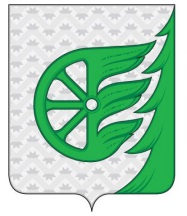 Администрация городского округа город ШахуньяНижегородской областиП О С Т А Н О В Л Е Н И Е